Osnovna šola Ivana Skvarče                       tel:/fax: 03/56-69-910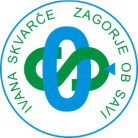 Cesta 9. avgusta 44                                   e-pošta: tajnistvo.iskvarce@guest.arnes.si1410 Zagorje ob Savi                                     davčna št.: 44831994                                                                           podračun pri UJP št.: 01342-6030687307___________________________________________________________________________Datum: 6. 3. 2017ZAPISNIK SESTANKA SVETA ŠOLE, ki je bil dne 6. 3. 2017, ob 17.00 uri v učilnici geografije.Ga. Darja Murn je vse prisotne lepo pozdravila, poseben pozdrav je veljal g. Benku, novemu članu sveta šole, ki je  nadomestil g. Oberča. Ugotovila je sklepčnost Sveta šole.Prebrala je DNEVNI RED, ki je bil naslednji:Potrditev zapisnika zadnje seje.Obravnava in sprejem letnega poročila za leto 2016 (finančno in poslovno).Poročilo o vzgojo-izobraževalnem delu v I. ocenjevalnem obdobju.Ocena delovne uspešnosti ravnateljice.Razno.V dnevnem redu se zamenja vrstni red točk 4. in 5. Z dnevnim redom so se vsi prisotni strinjali.Ad1 Potrditev zapisnika zadnje sejeGa. Darja je na kratko predstavila zapisnik zadnje seje. Na zapisnik ni bilo pripomb, člani sveta so ga potrdili.Ad2 Obravnava letnega poročila za leto 2016Ga. ravnateljica je na kratko obrazložila letno poročilo za leto 2016.Vsi člani so se z poročilom že seznanili, ker so osnutek le tega dobili že po e pošti. Poročilo je sestavljeno iz finančnega in poslovnega poročila. Poslovno poročilo pripravi ravnateljica, finančno poročilo pa računovodkinja. Članom sveta je bil korespondenčno poslan v potrditev letni popis sredstev, katerega so člani tudi potrdili – SKLEP.Ad3 Poročilo o vzgojno-izobraževalnem delu v I. ocenjevalnem obdobjuPrvo ocenjevalno obdobje smo zaključili po pričakovanjih. Od 522 učencev na šoli je bilo 18 učencev ocenjenih negativno - 96,6%. Učenci obeh podružnic so dosegli 100% učni uspeh. Negativne ocene so bile pri MA, FI, SL, ANG, ZGO, BIO, GEO in DKE. Večjih vzgojnih problemov nismo imeli, en učenec se je na začetku šolskega leta prešolal v vzgojni zavod, manjšo skrb pa nam vzbujajo neopravičene ure.Ad5 RaznoVrši se vpis v srednje šole.V februarju smo vpisali novo generacijo prvošolčkov. Na MŠ bomo imeli dva oddelka prvošolcev.Na šoli bomo imeli v naslednjem šolskem letu en oddelek manj.V mesecu maju bodo šestošolci in in devetošolci pisali NPZ.Zaradi zaščite in varnosti avtomobilov je potrebno pridobiti ustrezen prostor za garažo (med šolo in telovadnico).Ad4 Ocena delovne uspešnosti ravnateljiceGa. Darja je na kratko obrazložila potek ocenjevanja.Člani sveta so sprejeli ugotovitveni SKLEP – ravnateljica je dosegla 100% vrednosti meril za ugotavljanje delovne uspešnosti.Ga. Darja se je vsem članom zahvalila za prisotnost in jim zaželela lep večer.Barbara Grablič, l.r.							Darja Murn, l.r.zapisala								predsednica sveta šoleOsnovna šola Ivana Skvarče                       tel:/fax: 03/56-69-910Cesta 9. avgusta 44                                   e-pošta: tajnistvo.iskvarce@guest.arnes.si1410 Zagorje ob Savi                                     davčna št.: 44831994                                                                           podračun pri UJP št.: 01342-6030687307___________________________________________________________________________Datum: 1. 6. 2017V  A  B  I  L  O Vabim Vas na sestanek Sveta šole, ki bo v SREDO, 7. 6. 2017, ob 18.00 uri v učilnici geografije.Dnevni red:Potrditev zapisnika zadnje seje.Investicijska dela med počitnicami.Predstavitev načrtovanja za šolsko leto 2017/18.Razno.							Darja Murn, l.r.							predsednica Sveta šole